Liste de fournitures CM2Voici la liste du matériel qui sera indispensable pour travailler ensemble dans de bonnes conditions :Dans le cartable (éviter les cartables à roulettes)1 agenda septembre-septembre 1 double-décimètre1 équerre1 ardoise blanche et une petite éponge1 calculette 1° prix (éviter impérativement la marque « Texas instruments »)1 Bescherelle « la conjugaison pour tous » « Ta Parole est un Trésor »( Si votre enfant fait du catéchisme)1 dictionnaire Robert Collège Une première trousseun stylo-plume ou un roller à cartouche d’excellente qualité (Merci d’acheter ce stylo en papeterie et non en supermarché. Il est essentiel que l’enfant puisse essayer son matériel et choisisse le stylo avec lequel il se sent le plus à l’aise.)des cartouches d’encreun effaceur d’encreUn crayon à papier (ou un porte-mine)Une gommeun taille-crayon avec réservoirtrois stylos billes (noir, bleu, vert)des feutres à ardoiseune paire de ciseauxUn Bâton de colleUn compas avec bague universelle pour y insérer un crayon3 surligneurs de couleurs différentes Une deuxième trousse12 crayons de couleur  et 12 feutres pointe moyenneDans un sac bien fermé (genre grande trousse de toilette)un gobelet en plastique10 assiettes en cartonUn rouleau de sopalintrois pinceaux ronds n°4, n°8, n°12un pinceau brosse plate n°16Tubes de gouache (1 tube noir, 5 tubes blancs, 3 tubes rouge primaire, 3 tubes jaune primaire, 4 tubes bleu primaire)Pour améliorer le quotidienun sous-main (pour protéger la table)une petite gourde (pour sport et récréation) Pas de bouteille en plastique1 blouse (une vieille chemise de papa fera l’affaire. Evitez les tee-shirts qui laissent volontiers passer les taches de peinture !)Prévoir à la maisonun rouleau de plastique transparent et du scotch pour couvrir les livresune réserve contenant : des crayons à papiers, des effaceurs, 1 gomme, des cartouches d’encre, des stylos-billes, des bâtons de colle…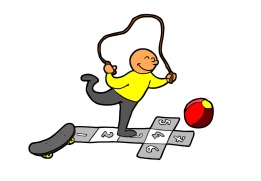 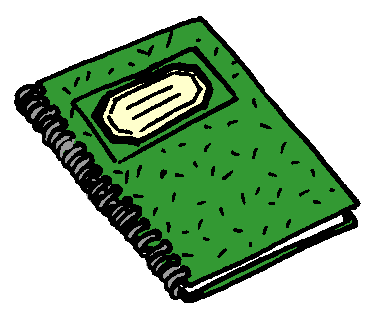 